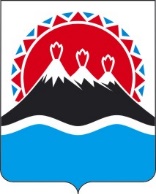 П О С Т А Н О В Л Е Н И ЕПРАВИТЕЛЬСТВАКАМЧАТСКОГО КРАЯВ соответствии со статьей 2 Закона Камчатского края от 25.03.2008 № 28  «О Порядке разграничения муниципального имущества между муниципальными образованиями в Камчатском крае», учитывая согласования временно исполняющего обязанности Главы муниципального образования «Олюторский муниципальный район» и Главы муниципального образования «сельское поселение «село Апука» перечня имущества, находящегося в собственности муниципального образования «Олюторский муниципальный район», передаваемого в собственность муниципального образования «сельское поселение «село Апука» в порядке разграничения муниципального имущества,ПРАВИТЕЛЬСТВО ПОСТАНОВЛЯЕТ:Утвердить перечень имущества, передаваемого муниципальным образованием «Олюторский муниципальный район» в муниципальную собственность муниципального образования «сельское поселение «село Апука» в порядке разграничения муниципального имущества, согласно приложению к настоящему постановлению.Настоящее постановление вступает в силу после дня его официального опубликования.Переченьимущества, передаваемого муниципальным образованием «Олюторский муниципальный район» в муниципальную собственность муниципального образования «сельское поселение «село Апука» в порядке разграничения муниципального имущества[Дата регистрации] № [Номер документа]г. Петропавловск-КамчатскийО разграничении имущества, находящегося в муниципальной собственности, между муниципальным образованием «Олюторский муниципальный район» и муниципальным образованием «сельское поселение «село Апука»Председатель Правительства Камчатского края[горизонтальный штамп подписи 1]Е.А. ЧекинПриложение к постановлениюПриложение к постановлениюПриложение к постановлениюПриложение к постановлениюПравительства Камчатского краяПравительства Камчатского краяПравительства Камчатского краяПравительства Камчатского краяот[REGDATESTAMP]№[REGNUMSTAMP]№ п/пПолное наименование организации, на балансе которой находится предлагаемое к передаче имуществоАдрес местонахождения организации, на балансе которой находится предлагаемое к передаче имуществоНаименованиеимуществаАдресместонахожденияимуществаИндивидуализирующиехарактеристики имуществаПункт ____части ____статьи 50Федерального закона от 06.10.2003 
№ 131-ФЗ12345671.КвартираКамчатский край, Олюторский район, с. Апука, ул. Морская, д. 13, кв. 1Кадастровый номер 82:03:000004:533,общая площадь 34,2 кв.мПункт 5 части 12.КвартираКамчатский край, Олюторский район, с. Апука, ул. Морская, д. 13, кв. 2Кадастровый номер 82:03:000004:534,общая площадь 27,2 кв.мПункт 5 части 13.КвартираКамчатский край, Олюторский район, с. Апука, ул. Морская, д. 13, кв. 3Кадастровый номер 82:03:000004:535,общая площадь 33, кв.мПункт 5 части 1